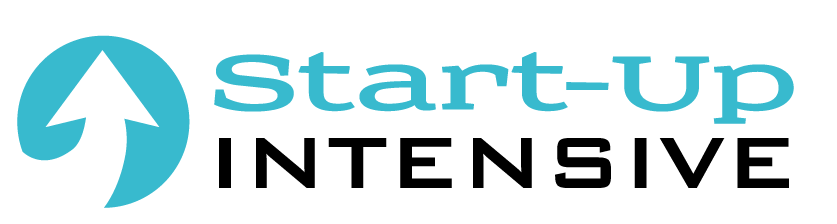 Name:Address:Phone:Email:1.	Describe your business or start up idea and where it is today. (200 words max)2. 	Explain why you would like to be a part of the Start Up Institute and what you hope most to get out of it. (300 words max)3.	Explain the biggest challenges/obstacles you currently face with your business. (200 words max)4.	Discuss any concerns you have about the Institute and your participation. (200 words max)Please send this application with a current resume attached to: startup@siliconcouloir.com.